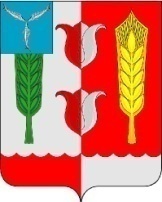 АДМИНИСТРАЦИЯКРАСНОПАРТИЗАНСКОГО МУНИЦИПАЛЬНОГО РАЙОНАСАРАТОВСКОЙ ОБЛАСТИПОСТАНОВЛЕНИЕОт 12  декабря  2023 года           				                      	№ 173р.п. ГорныйО внесении изменений в постановление администрации Краснопартизанского муниципального района от 20 июня 2013 года № 91 «Об утверждении порядка определения и взиманияродительской платы за содержание детей (присмотр и уход за детьми) в муниципальных образовательныхучреждениях Краснопартизанского района, реализующих основную общеобразовательную программу дошкольного образования»      В соответствии со статьей 65 Федерального закона от 29 декабря 2012 года № 273-ФЗ «Об образовании в Российской Федерации» администрация Краснопартизанского муниципального района ПОСТАНОВЛЯЕТ:    1. Внести в постановление администрации Краснопартизанского  муниципального района от 20 июня 2013 года № 91 «Об утверждении порядка определения и взимания родительской платы за содержание детей (присмотр и уход за детьми) в муниципальных образовательных учреждениях Краснопартизанского района, реализующих основную образовательную программу дошкольного образования» следующие изменения:   - в приложении к постановлению  абзац 4  пункта 7 изложить в следующей редакции:   «Установить размер родительской платы  за присмотр и уход за детьми в муниципальных образовательных учреждениях Краснопартизанского района, реализующих основную общеобразовательную программу дошкольного образования, в размере 1570,70 рублей».  2. Настоящее постановление вступает в силу после официального опубликования, но не ранее 1 января 2024 года.  3. Опубликовать  настоящее постановление в газете «Заволжские степи».   4. Контроль за исполнением настоящего постановления возложить на руководителя аппарата администрации Краснопартизанского муниципального района Безгубову Н.В.Первый заместитель главы администрацииКраснопартизанского муниципального района                       В.А. Рогачёв